<相談のあった主なトラブル＞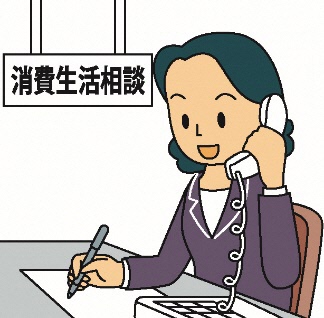 ・通信販売関連（3件）・自動車購入契約（2件）・不審電話、メール（2件）・介護保険料の還付金詐欺（1件）※高齢者宅への不審電話・メールや介護保険の還付金詐欺の相談が続いています。このように「電話等でお金」と言ってくるのは詐欺と考えられますので、絶対に相手に対して電話等の応答をせず、周囲の人や消費生活センターなどに相談するようにしましょう。相談電話番号 ０９６８－３６－９４５０ または１８８　菊池市消費生活センター相談時間：月曜日～金曜日（祝祭日を除く）10時～16時